REQUERIMENTO Nº 782/2019Requer informações acerca da manutenção/tapa buraco, na Avenida Mogi-Guaçu, defronte o n. 1430, no bairro Jardim das Laranjeiras.Senhor Presidente,Senhora Vereadora,	Senhores Vereadores. CONSIDERANDO que os Princípios que regem a Administração Pública, estão descritos no artigo 37 da Constituição Federal.CONSIDERANDO que a transparência é um dever dos órgãos públicos e o cidadão tem direito ao acesso às informações.CONSIDERANDO que cabe ao Poder Legislativo, dispor sobre as matérias de competência do Município, especialmente assuntos de interesse local.CONSIDERANDO a função de fiscalização dos atos do Poder Executivo, abrangendo os ATOS ADMINISTRATIVOS, de gestão e fiscalização financeira e orçamentária do município.                           CONCIDERANDO que além das votações, os vereadores também têm o PODER E O DEVER DE FISCALIZAR A ADMINISTRAÇÃO, cuidando da aplicação dos recursos e observando o orçamento. É dever do PODER LEGISLATIVO acompanhar o Poder Executivo, principalmente em relação ao cumprimento das leis e DA BOA APLICAÇÃO E GESTÃO DO DINHEIRO PÚBLICO.REQUEIRO que, nos termos do Art. 10, Inciso X, da Lei Orgânica do município de Santa Bárbara d’Oeste, combinado com o Art. 63, Inciso IX, do mesmo diploma legal, seja oficiado o Excelentíssimo Senhor Prefeito Municipal para que encaminhe a esta Casa de Leis as seguintes informações:O Prefeito Municipal e o Vice - Prefeito tem ciência do estado de abandono que se encontra a Avenida Mogi-Guaçu, defronte o n. 1430, no bairro Jardim das Laranjeiras, onde há uma cratera há alguns meses? O setor competente tem ciência que só essa semana ocorreram dois acidentes nesse local, devido o abandono da Prefeitura na manutenção da camada asfáltica?Caso Vossas Excelências e setor competente estejam tomando ciência através do presente requerimento, informar quais medidas serão tomadas para solucionar o problema, bem como o prazo do inicio e término das intervenções/melhorias no local; Plenário “Dr. Tancredo Neves”, em 2 de novembro de 2019.ISAC SORRILLO-Vereador-Santa Bárbara d’Oeste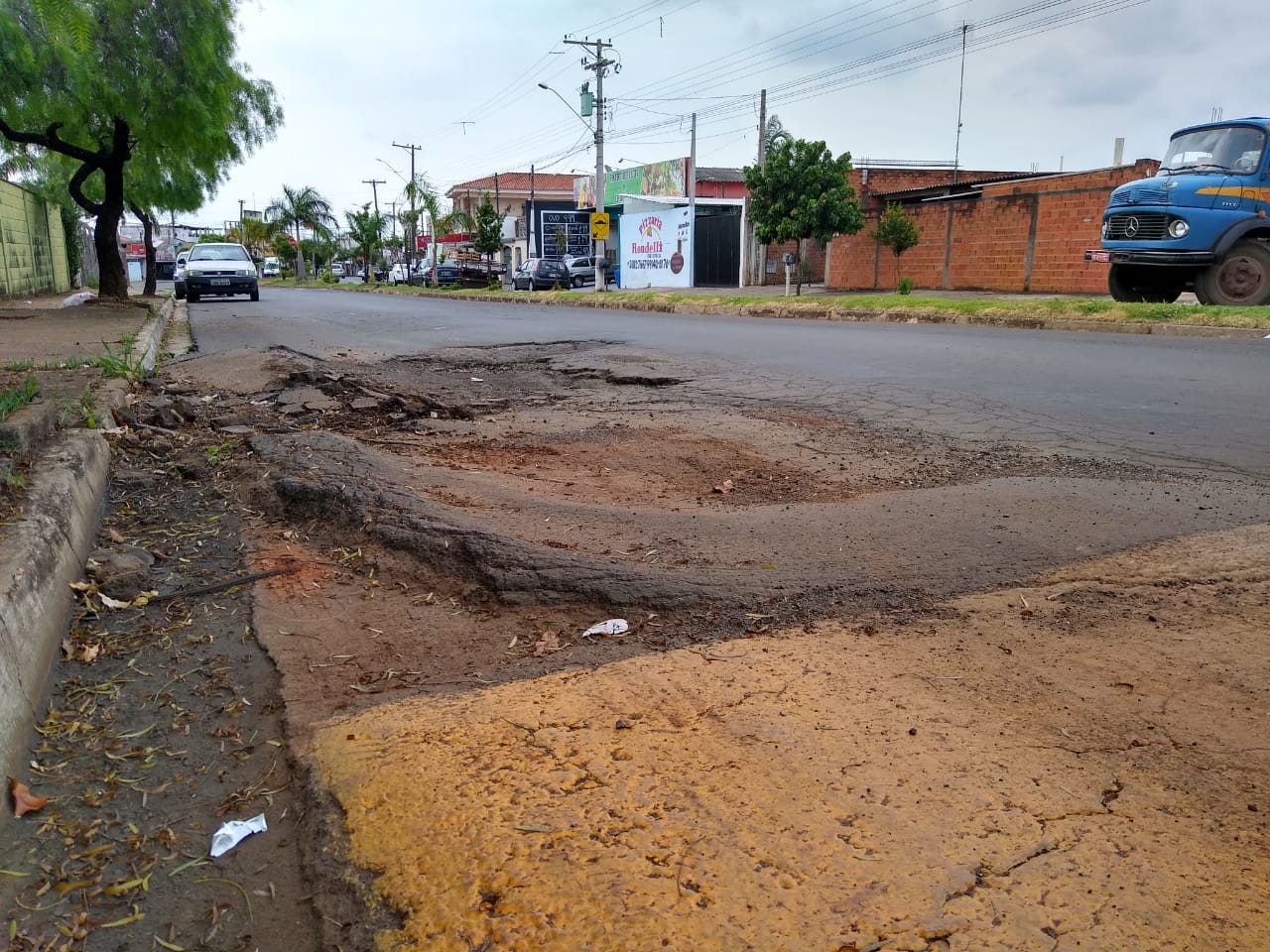 